ATZINUMS Nr. 22/10-3.9/259par atbilstību ugunsdrošības prasībāmAtzinums iesniegšanai derīgs sešus mēnešus.Atzinumu var apstrīdēt viena mēneša laikā no tā spēkā stāšanās dienas augstākstāvošai amatpersonai:Atzinumu saņēmu:20____. gada ___. ___________DOKUMENTS PARAKSTĪTS AR DROŠU ELEKTRONISKO PARAKSTU UN SATURLAIKA ZĪMOGU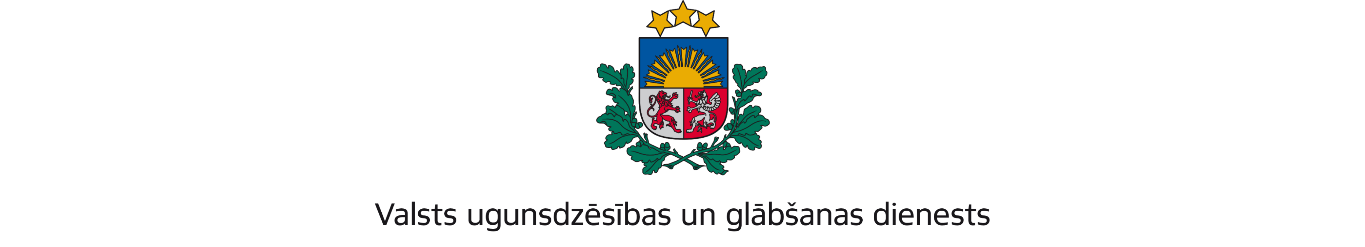 VIDZEMES REĢIONA BRIGĀDETērbatas iela 9, Valmiera, LV-4201; tālr.: 64233468; e-pasts: vidzeme@vugd.gov.lv; www.vugd.gov.lvLimbažiBiedrība ”Futbola klubs Jelgava”(izdošanas vieta)(juridiskās personas nosaukums vai fiziskās personas vārds, uzvārds)05.08.2022.Reģistrācijas numurs 40008089380(datums)(juridiskās personas reģistrācijas numurs vai fiziskās personās kods)Kārklu iela 6, Jelgava, LV-3008(juridiskās vai fiziskās personas adrese)1.Apsekots: SIA “Latvijas futbola federācijas mācību un treniņu centrs “Staicele”viesnīca.(apsekoto būvju, ēku vai telpu nosaukums)2.Adrese: Sporta iela 5, Staicele, Limbažu novads, LV-40433.Īpašnieks (valdītājs): SIA “Latvijas futbola federācijas mācību un treniņu centrs(juridiskās personas nosaukums vai fiziskās personas vārds, uzvārds)“Staicele” Reģistrācijas numurs 44103055056, Sporta iela 5, Staicele, Limbažu novads, LV-4043.(juridiskās personas reģistrācijas numurs vai fiziskās personas kods; adrese)4.Iesniegtie dokumenti: Elvja Antonišķa (nometņu vadītāja apliecības numurs  112-00088) 2022.gada 25. jūlija iesniegums5.Apsekoto būvju, ēku vai telpu raksturojums: U2b ugunsnoturības pakāpes 2 stāvu ēka,telpas aprīkotas ar ugunsdzēsības aparātiem, automātisko ugunsgrēka  atklāšanas untrauksmes signalizācijas sistēmu, evakuācijas ceļi brīvi.6.Pārbaudes laikā konstatētie ugunsdrošības prasību pārkāpumi: 6.1. Durvis, kas atdala kāpņu telpu no citas nozīmes telpas, nav aprīkotas ar pašaizveres mehānismiem un noblīvētām piedurlīstēm, atbilstoši Latvijas RepublikasMinistru kabineta 2016.gada 19.aprīlī noteikumu Nr. 238 „Ugunsdrošības noteikumi” (turpmāk - Ugunsdrošības noteikumi) 19.punkta prasībām;6.2. Nav veiktas elektroinstalācijas (tai skaitā zemējuma un zibensaizsardzības ierīces) pārbaudes, atbilstoši Ugunsdrošības noteikumu 56.punkta prasībām;6.3. Nav veikta elektroinstalācijas kontaktu savienojumu kvalitātes pārbaude artermokameru, atbilstoši Ugunsdrošības noteikumu 58.punkta prasībām;6.4. Nav nodrošināts, ka  automātiskās ugunsgrēka atklāšanas un trauksmes signalizācijas sistēmas trauksmes signāls tiek pārraidīts uz paneli, kuru  pastāvīgi(diennakti) uzrauga instruēta persona, atbilstoši Ugunsdrošības noteikumi 126.punktaprasībām;6.5. Objekta atbildīgā persona nav nodrošinājusi  ugunsaizsardzības sistēmas tehniskoapkopi atbilstoši Ugunsdrošības noteikumu 129.punkta prasībām;6.6. Evakuācijas izejas nav apzīmētas ar Ugunsdrošības noteikumu 1.pielikuma 5.1. zīmi, atbilstoši Ugunsdrošības noteikumu 244.punkta prasībām.7.Slēdziens: SIA “Latvijas futbola federācijas mācību un treniņu centrs “Staicele”viesnīcas telpas Sporta ielā 5, Staicelē, Limbažu novadā, LV-4043 neatbilst ugunsdrošības prasībām un tās nevar izmantot diennakts nometnes organizēšanai no15.08.2022. līdz 20.08.2022.8.Atzinums izdots saskaņā ar: Ministru kabineta 2009.gada 1.septembra noteikumuNr.981 “Bērnu nometņu organizēšanas un darbības kārtība” 8.5.apakšpunkta prasībām.(normatīvais akts un punkts saskaņā ar kuru izdots atzinums)9.Atzinumu paredzēts iesniegt: Limbažu novada pašvaldībā(iestādes vai institūcijas nosaukums, kur paredzēts iesniegt atzinumu)Valsts ugunsdzēsības un glābšanas dienesta Vidzemes reģiona brigādes komandierim, Tērbatas ielā 9, Valmierā, LV-4201.(amatpersonas amats un adrese)Valsts ugunsdzēsības un glābšanas dienesta Vidzemes reģiona brigādesUgunsdrošības uzraudzības un civilās aizsardzības nodaļas inspektoreJeļena Bohane-Kirilko(amatpersonas amats)(paraksts)(v. uzvārds)(juridiskās personas pārstāvja amats, vārds, uzvārds vai fiziskās personas vārds, uzvārds; vai atzīme par nosūtīšanu)(paraksts)